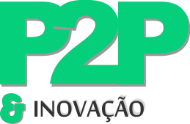 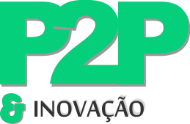 EXPEDIENTE/EDITORIAL TEAMv. 7, Edição Especial, jan. 2021EDITOR GERAL / EDITORClovis Montenegro de Limahttp://lattes.cnpq.br/4727891485011869EDITORES ASSISTENTES /ASSISTANT EDITORSAriane Durce Maciel http://lattes.cnpq.br/9327499050501358Daniela Caprihttp://lattes.cnpq.br/085759182845463Dayane PrudêncioFátima Santana Silvahttp://lattes.cnpq.br/4344959980286555Juliana Fachinhttp://lattes.cnpq.br/9818647631143771Kátia de Oliveira Simõeshttp://lattes.cnpq.br/4382393341525011Mariangela Rebelo Maia http://lattes.cnpq.br/5136545258607957Mariana Acorse Lins de Andradehttp://lattes.cnpq.br/2123255898053407Luciana Gringshttp://lattes.cnpq.br/9326597759790606Tirza C. F. Rodrigues Vargas http://lattes.cnpq.br/0786948390376844IMAGEM DA CAPACaetano ScanavinoCoordenador do Projeto Saúde e Alegria (PSA) 